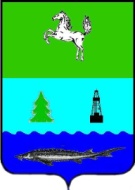 СОВЕТЗАВОДСКОГО СЕЛЬСКОГО ПОСЕЛЕНИЯПАРАБЕЛЬСКОГО РАЙОНАТОМСКОЙ ОБЛАСТИРЕШЕНИЕот 28.12.2017										№ 49п. ЗаводскойО внесении изменений в решение Совета Заводского сельского поселения от 05.05.2010 №18 «Об утверждении Порядка определения размера арендной платы, порядка, условий и сроков внесения арендной платы за земельные участки, находящиеся в муниципальной собственности и земельные участки, государственная собственность на которые не разграничена»В целях приведения в соответствие с действующим законодательством, согласно пунктам 1, 2 статьи 3.3 Федерального закона от 25.10.2001 №137-ФЗ «О введение в действие Земельного кодекса Российской Федерации»СОВЕТ ПОСЕЛЕНИЯ РЕШИЛ:1. Внести в решение Совета Заводского сельского поселения от 05.05.2010 № 18 «Об утверждении Порядка определения размера арендной платы, порядка, условий и сроков внесения арендной платы за земельные участки, находящиеся в муниципальной собственности и земельные участки, государственная собственность на которые не разграничена» (далее – решение Совета поселения) следующие изменения:1.1. В наименовании решения Совета поселения исключить слова «и земельные участки, государственная собственность на которые не разграничена»;1.2. В преамбуле решения Совета поселения исключить слова «и земельные участки, государственная собственность на которые не разграничена»;1.3. В пункте 1 решения Совета поселения  исключить слова «и земельные участки, государственная собственность на которые не разграничена»;1.4. В наименовании Приложения № 1 к решению Совета поселения исключить слова «и земельные участки государственная собственность на которые не разграничена»;1.5. В пункте 1 Приложения № 1 к решению Совета поселения исключить слова «, а также земельные участки государственная собственность на которые не разграничены 2. Настоящее решение вступает в силу со дня его официального опубликования.3. Опубликовать настоящее решение в Информационном бюллетене Совета Заводского сельского поселения, а также разместить на официальном сайте муниципального образования «Заводское сельское поселение» в информационно-телекоммуникационной сети «Интернет» http://zavodskoesp.ru.4. Контроль за исполнением настоящего решения возложить на контрольно-правовую комиссию Совета Заводского сельского поселения.Председатель Совета поселенияМ.Ю. Янсон Глава поселенияС.А. Трифанова